Общие положенияНастоящее Положение о системе наставничества в образовательной организации муниципального автономного общеобразовательного учреждения Белоярского района «Средняя общеобразовательная школа №4 г. Белоярский» определяет цели, задачи, формы и порядок осуществления наставничества (далее – Положение). Разработано в соответствии с нормативной правовой базой в сфере образования и наставничества.В Положении используются следующие понятия:Наставник    –    педагогический    работник,    назначаемый    ответственным за профессиональную и должностную адаптацию лица, в отношении которого осуществляется наставническая деятельность в образовательной организации. Наставляемый – участник системы наставничества, который через взаимодействие с наставником и при его помощи и поддержки приобретает новый опыт, развивает необходимые навыки и компетенции, добивается предсказуемых результатов, преодолевая тем самым свои профессиональные затруднения.Куратор – сотрудник образовательной организации, учреждения из числа ее социальных партнеров (другие образовательные учреждения – школы, вузы, колледжи; учреждения культуры и спорта, дополнительного профессионального образования, предприятия и др.), который отвечает за реализацию персонализированных (ой) программ(ы) наставничества.Наставничество – форма обеспечения профессионального становления, развития и адаптации к квалифицированному исполнению должностных обязанностей лиц, в отношении которых осуществляется наставничество.Форма наставничества – способ реализации системы наставничества через организацию работы наставнической пары/группы, участники которой находятся в заданной ролевой ситуации, определяемой основной деятельностью и позицией участников.Персонализированная программа наставничества – это кратко срочная персонализированная программа (от 3 месяцев до 1 года), включающая описание форм и видов наставничества, участников наставнической деятельности, направления наставнической деятельности и перечень мероприятий, нацеленных на  устранение   выявленных   профессиональных   затруднений   наставляемого и на поддержку его сильных сторон.Основными принципами системы наставничества педагогических работников являются:принцип научности – предполагает применение научно-обоснованных методик и технологий в сфере наставничества педагогических работников;принцип системности и стратегической целостности – предполагает разработку и реализацию практик наставничества с максимальным охватом всех необходимых компонентов системы образования на федеральном, региональном, муниципальном уровнях и уровне образовательной организации;принцип легитимности подразумевает соответствие деятельности по реализации программы наставничества законодательству Российской Федерации, региональной нормативно-правовой базе;принцип обеспечения суверенных прав личности предполагает приоритет интересов личности и личностного развития педагога в процессе его профессионального и социального развития, честность и открытость взаимоотношений, уважение к личности наставляемого и наставника;принцип добровольности, свободы выбора, учета многофакторности в определении совместной деятельности наставника и наставляемого;принцип          аксиологичности          подразумевает          формирование у наставляемого и наставника ценностных отношений к профессиональной деятельности, уважения к личности, государству и окружающей среде, общечеловеческим ценностям;принцип личной ответственности предполагает ответственное поведение всех субъектов наставнической деятельности – куратора, наставника, наставляемого и пр. к внедрению практик наставничества, его результатам, выбору коммуникативных стратегий и механизмов наставничества;принцип индивидуализации и персонализации наставничества направлен на сохранение индивидуальных приоритетов в создании для наставляемого индивидуальной траектории развития;принцип равенства признает, что наставничество реализуется людьми, имеющими равный социальный статус педагога с соответствующей системой прав, обязанностей, ответственности, независимо от ролевой позиции в системе наставничества.Цель и задачи наставничества2.1. Цель внедрения наставничества: раскрытие личностного, а также профессионального потенциала наставника и наставляемого, путем создания условий для формирования эффективной системы сопровождения, самоопределения и профессиональной ориентации всех участников образовательной деятельности в возрасте от 10 лет, педагогических работников (далее – педагоги) разных уровней образования и молодых специалистов.2.2. Задачи внедрения модели наставничества:формирование открытого и эффективного сообщества наставников и наставляемых, способного на комплексную поддержку и повышение качества образования в образовательной организации;выявление и распространение лучших программ и практик наставничества;создание психологически комфортной среды для развития и повышения квалификации педагогов, увеличение числа закрепившихся в профессии педагогических кадров;подготовка наставляемого к самостоятельной, осознанной и социально продуктивной деятельности в современном мире;раскрытие личностного, творческого, профессионального потенциала наставника и наставляемого через реализацию индивидуальной образовательной траектории.Формы наставничества3.1.Формы наставничества применяться по отношению к наставнику или группе наставляемых: «педагог - педагог», «руководитель образовательной организации - педагог», «работодатель - ученик», «ученик – ученик» и другие. Применение форм наставничества выбирается в зависимости от цели персонализированной программы наставничества педагога, имеющихся профессиональных затруднений, запроса наставляемого и имеющихся кадровых ресурсов. Формы наставничества используются как в одном виде, так и в комплексе в зависимости от запланированных эффектов3.1.1. Форма наставничества «педагог - педагог». В рамках этой формы одной из основных задач наставничества является сокращение сроков адаптации молодых специалистов к профессии, успешное закрепление молодого (начинающего) педагога на месте работы или в должности педагога, повышение его профессионального потенциала и уровня, а также создание комфортной профессиональной среды внутри образовательного учреждения. В такой форме наставничества, как «педагог – педагог», возможны следующие модели взаимодействия:«опытный педагог – молодой специалист». Данная модель является классическим вариантом поддержки со стороны опытного педагога (педагога-профессионала) для приобретения молодым педагогом необходимых профессиональных навыков (организационных, предметных, коммуникационных и др.). «лидер педагогического сообщества – педагог, испытывающий профессиональные затруднения в сфере коммуникации». В этой модели на первый план выходит психологическая и личностная поддержка педагога, который в силу различных причин имеет проблемы социального характера в выстраивании коммуникации и социального взаимодействия. Главное направление наставнической деятельности – профессиональная социализация наставляемого. Эту поддержку необходимо сочетать с профессиональной помощью по развитию его педагогических компетенций и инициатив.«педагог-новатор – консервативный педагог». В данной модели педагог, склонный к новаторству и нестандартным решениям, помогает опытному педагогу овладеть современными цифровыми технологиями. Главный метод общения между наставником и наставляемым – выведение консервативного педагога на рефлексивную позицию в отношении его педагогического опыта, который в значительной мере сформировался в условиях субъект-объектной педагогики.«опытный предметник – неопытный предметник». В рамках этого взаимодействия опытный педагог оказывает методическую поддержку по конкретному предмету (поиск методических пособий и технологий, составление рабочих программ и тематических планов и т.д.). Обязательным условием успешного наставничества является вовлечение неопытного педагога в деятельность, связанную с углублением в концептуально-методологические основания изучаемого предмета, привлечение его к написанию статей в научно-методические журналы, к участию в предметных научно-практических конференциях, семинарах, вебинарах с последующим обсуждением, к подготовке сдачи ОГЭ/ЕГЭ по предмету.3.1.2.  Форма наставничества «руководитель образовательной организации – педагог». В отдельных случаях руководитель образовательного учреждения может стать наставником педагогов, особенно в качестве успешного предметника. В этом случае реализуется форма наставничества «педагог – педагог».3.1.3.  Форма наставничества «работодатель – ученик» предполагает взаимодействие обучающегося старших классов средней школы (ученик) и представителя муниципального предприятия (организации) (профессионала), при котором наставник активизирует профессиональный и личностный потенциал наставляемого, усиливает его мотивацию к учебе и самореализации.Цель: успешное формирование у обучающихся осознанного подхода к реализации личностного потенциала, рост числа заинтересованных в развитии собственных талантов и навыков обучающихся.Задачи внедрения формы наставничества «работодатель – ученик»: раскрытие и оценка своего личного и профессионального потенциала;повышение уровня осознанности в вопросах выбора профессии, самоопределения, личностного развития, формирования ценностных и жизненных ориентиров;развитие лидерских, организационных, коммуникативных навыков и метакомпетенций;приобретение опыта и знакомство с повседневными задачами внутри профессии.Вариации ролевых моделей формы наставничества «работодатель – ученик»:«активный профессионал – равнодушный потребитель» (мотивационная и ценностная поддержка с развитием коммуникативных, творческих, лидерских навыков; стимулирование идей саморазвития, осознанного выбора образовательной и карьерной траектории);«коллега – молодой коллега» (совместная работа по развитию творческого, предпринимательского или социального проекта, в процессе которой наставляемый делится свежим видением и креативными идеями, которые могут оказать существенную поддержку наставнику, а сам наставник выполняет роль организатора и куратора);«работодатель – будущий сотрудник» (профессиональная поддержка, направленная на развитие определенных навыков и компетенций, необходимых для будущего трудоустройства). Взаимодействие наставника и наставляемого в режиме внеурочной деятельности: проектная деятельность, классные часы, внеурочная работа, профориентационные мероприятия, педагогические игры на развитие навыков и компетенций, встречи с представителями предприятий, экскурсии на предприятия, конкурсы проектных ученических работ, дискуссии, бизнес-проектирование, реализация волонтерских проектов и т.д.3.1.4. Форма наставничества «ученик – ученик» предполагает взаимодействие обучающихся одного образовательного учреждения, при которой один из обучающихся находится на более высокой ступени образования и обладает организаторскими и лидерскими качествами, позволяющими ему оказывать весомое влияние на наставляемого. Форма наставничества «ученик – ученик» осуществляется в индивидуальной или групповой форме.Цель: разносторонняя поддержка обучающегося либо временная помощь в адаптации к новым условиям обучения.Задачи реализации формы наставничества «ученик – ученик»:помощь в проявлении лидерского потенциала;развитие гибких навыков и метакомпетенций;оказание помощи в адаптации к новым условиям среды;создание комфортных условий и экологичных коммуникаций внутри образовательной организации;Вариации ролевых моделей внутри формы «ученик – ученик»: «успевающий – неуспевающий» (поддержка в достижении лучших образовательных результатов);«лидер – пассивный» (психоэмоциональная поддержка при адаптации в коллективе или помощи при развитии коммуникационных, творческих, лидерских навыков);«равный – равному» (обмен навыками в процессе совместной деятельности в рамках реализации ООП образовательной организации, рабочей программы воспитания образовательной организации или при совместной работе над проектом).Взаимодействие наставника и наставляемого в режиме внеурочной деятельности: проектная деятельность, классные часы, внеурочная работа, подготовка к мероприятиям школьного сообщества, к конкурсам, олимпиадам,  реализация волонтерских проектов и т.д.3.1.5  Виды наставничества:Виртуальное (дистанционное) наставничество – дистанционная форма организации наставничества с использованием информационно-коммуникационных технологий, таких как видеоконференции, платформы для дистанционного обучения, социальные сети и онлайн-сообщества, тематические интернет-порталы и др. Обеспечивает постоянное профессиональное и творческое общение, обмен опытом между наставником и наставляемым, позволяет дистанционно сформировать пары «наставник – наставляемый», привлечь профессионалов и сформировать банк данных наставников, делает наставничество доступным для широкого круга лиц. Наставничество в группе – форма наставничества, когда один наставник взаимодействует с группой наставляемых одновременно (от двух и более человек). Краткосрочное или целеполагающее наставничество – наставник и наставляемый встречаются по заранее установленному графику для постановки конкретных целей, ориентированных на определенные краткосрочные результаты. Наставляемый должен приложить определенные усилия, чтобы проявить себя в период между встречами и достичь поставленных целей. Реверсивное наставничество – профессионал младшего возраста становится наставником опытного работника по вопросам новых тенденций, технологий, а опытный педагог становится наставником молодого педагога в вопросах методики и организации учебно-воспитательного процесса.Ситуационное наставничество – наставник оказывает помощь или консультацию всякий раз, когда наставляемый нуждается в них. Как правило, роль наставника состоит в том, чтобы обеспечить немедленное реагирование на ту или иную ситуацию, значимую для его подопечного. Скоростное наставничество – однократная встреча наставляемого (наставляемых) с наставником более высокого уровня (профессионалом/компетентным лицом) с целью построения взаимоотношений с другими работниками, объединенными общими проблемами и интересами или обменом опытом. Такие встречи помогают формулировать и устанавливать цели индивидуального развития и карьерного роста на основе информации, полученной из авторитетных источников, обменяться мнениями и личным опытом, а также наладить отношения «наставник – наставляемый» («равный – равному»). Традиционная форма наставничества («один-на-один») – взаимодействие между более опытным и начинающим работником в течение определенного продолжительного времени. Обычно проводится отбор наставникаОрганизация системы наставничестваВсе структурные компоненты системы наставничества распределяются на два контура: внутренний (контур образовательного учреждения) и внешний по отношению к ней.Это инвариантная составляющая модели, т.е. неизменная, присущая всем образовательным учреждениям, которые реализуют систему (целевую модель) наставничества педагогических работников.Во внутреннем контуре концентрируются структурные компоненты, позволяющие непосредственно реализовывать систему наставничества в образовательном учреждении и отвечающие за успешность ее реализации.На внешнем контуре представлены структурные компоненты различных уровней управления образования, которые способствуют реализации системы наставничества.Граница между внутренним и внешним контурами, а также между различными уровнями внешнего контура представляется довольно подвижной, что позволяет применить принцип вариативности при реализации системы.4.1. Внутренний контур: образовательная организация.Наставничество организуется на основании приказа руководителя образовательного учреждения «Об утверждении положения о системе наставничества педагогических работников в образовательном учреждении».Педагогический работник назначается наставником с его письменного согласия приказом руководителя образовательного учреждения.4.1.1.Руководитель образовательного учреждения: осуществляет общие руководство и контроль за организацией и реализацией системы (целевой модели) наставничества; издает локальные акты о внедрении и реализации системы (целевой модели) наставничества, принимает Положение о системе наставничества педагогических работников в образовательном учреждении, дорожную карту по его реализации и другие документы; утверждает куратора реализации программ наставничества, способствует отбору наставников и наставляемых, а также утверждает их; организует контакты с различными структурами по проблемам наставничества во внешнем контуре (заключение договоров о сотрудничестве, о социальном партнерстве, проведение координационных совещаний, участие в конференциях, форумах, вебинарах, семинарах по проблемам наставничества и т.п.); осуществляет организационное, учебно-методическое, материально- техническое, инфраструктурное обеспечение системы (целевой модели) наставничества; способствует организации условий для непрерывного повышения профессионального мастерства педагогических работников, аккумулирования и распространения лучших практик наставничества педагогических работников; создает условия по координации и мониторингу реализации системы (целевой модели) наставничества.В	зависимости от особенностей работы образовательного учреждения и от количества наставников/наставляемых могут создаваться структуры либо определяться ответственные лица, например, куратор реализации программ наставничества, который назначается руководителем образовательного учреждения из числа заместителей руководителя.Куратор реализации программ наставничества:назначается руководителем образовательного учреждения из числа заместителей руководителя;совместно с системным администратором ведет банк (персонифицированный учет) наставников и наставляемых, в том числе в цифровом формате с использованием ресурсов Интернета - официального сайта образовательного учреждения /страницы, социальных сетей;своевременно (не менее одного раза в год) актуализирует информацию о наличии в образовательной организации педагогов, которых необходимо включить в наставническую деятельность в качестве наставляемых;организовывает разработку персонализированных программ наставничества;осуществляет координацию деятельности по наставничеству с ответственными и неформальными представителями региональной системы наставничества, с сетевыми педагогическими сообществами;осуществляет мониторинг эффективности и результативности системы (целевой модели) наставничества, формирует итоговый аналитический отчет по внедрению системы (целевой модели) наставничества;организует повышение уровня профессионального мастерства наставников, в том числе на стажировочных площадках и в базовых школах с привлечением наставников из других образовательных организаций;принимает (совместно с системным администратором) участие в наполнении рубрики «Наставничество» на официальном сайте образовательной организации различной информацией (событийная, новостная, методическая, правовая и пр.);фиксирует данные о количестве участников персонализированных программ наставничества в формах статистического наблюдения (совместно с системным администратором).инициирует публичные мероприятия по популяризации системы наставничества педагогических работников и др.Методическое объединение (МО) наставников /комиссия/совет (при его наличии)Методическое объединение/совет наставников образовательной организации - общественный профессиональный орган, объединяющий на добровольной основе педагогов-наставников образовательного учреждения в целях осуществления оперативного руководства методической (научно-методической) деятельностью по реализации персонализированных программ наставничества. Руководитель совета наставников может входить в созданные общественные советы наставников.Методическое объединение/совет наставников:принимает участие в разработке локальных актов и иных документов образовательной организации в сфере наставничества педагогических работников (совместно с куратором и первичной или территориальной профсоюзной организацией);принимает участие в разработке, апробации и реализации персонализированных программ наставничества педагогических работников;ведет учет сведений о молодых/начинающих специалистах и иных категориях наставляемых и их наставниках; помогает подбирать и закреплять пары (группы) наставников и наставляемых по определенным вопросам (предметное содержание, методика обучения и преподавания, воспитательная деятельность, организация урочной и внеурочной деятельности, психолого-педагогическое сопровождение наставляемых и наставников, работа с родителями, связь с системой дополнительного образования и т.п.); анализирует результаты диагностики профессиональных затруднений и вносит соответствующие корректировки в персонализированные программы наставничества;осуществляет подготовку участников персонализированных программ наставничества к конкурсам профессионального мастерства, форумам, научно-практическим конференциям, фестивалям и т.д.;осуществляет организационно-педагогическое, учебно-методическое, материально-техническое, инфраструктурное обеспечение реализации персонализированных программ наставничества педагогических работников в образовательной организации; участвует в мониторинговых и оценочных процедурах хода реализации персонализированных программ наставничества; является переговорной площадкой, осуществляет консультационные, согласовательные и арбитражные функции; участвует в разработке системы поощрения (материального и нематериального стимулирования) наставников и наставляемых; принимает участие в формировании банка лучших практик наставничества педагогических работников, информационном сопровождении персонализированных программ наставничества на сайте (специализированной странице сайта) образовательной организации и социальных сетях (совместно с куратором и системным администратором).4.1.4. Модель наставничества в образовательном учреждении реализуется в несколько этапов: подготовительный, проектировочный, реализационный, рефлексивно-аналитический, результативный. Подготовительный этап: администрация образовательного учреждения проводит предварительный анализ проблем, которые возможно решить программой наставничества;  отбор наставников и наставляемых; подбор и закрепление наставников за наставляемыми (за наставляемым может быть закреплено несколько наставников, у наставника может быть несколько наставляемых); разработка и утверждение приказом руководителя образовательного учреждения нормативных документов реализации модели наставничества; оформление договоров между предприятиями и образовательными учреждениями о проведении мероприятий; обучение наставников, тьюторов, кураторов наставнической деятельности и наставников, знакомство наставляемых с системой наставничества (повышение квалификации, переподготовка, стажировка); выявление наставником (тьютором) индивидуальных потребностей, мотивов, способностей и склонностей наставляемого, его актуального уровня развития посредством различных методов исследования. Проектировочный этап: работа наставника и наставляемого с целеполаганием (постановка личностно значимой образовательной или воспитательной цели); определение ресурсов наставляемого; анализ избыточной образовательной или воспитательной среды; самоанализ наставляемого (соотнесение индивидуальных потребностей с внешними требованиями (конкурсы, олимпиады и др.); самоанализ (соотнесение индивидуальных потребностей с внешними требованиями (конкурсы, олимпиады и др.); проектирование индивидуальной образовательной программы / маршрута / траектории; конкретизация цели, наполнение ресурсами (выбор курсов, кружков, экспертов, дистанционных, сетевых форматов и др.); оформление, визуализация (карта, программа, план, маршрутный лист и др.). Реализационный этап: организация и осуществление куратором наставничества в образовательном учреждении посредством реализации дорожной карты; сопровождение наставником (тьютором) индивидуальной образовательной программы / маршрута / траектории наставляемого. Рефлексивно-аналитический этап: оценка эффективности построения и реализации индивидуальной образовательной программы / маршрута / траектории (наставляемый осуществляет рефлексию позитивного опыта и затруднений, наставник (тьютор) анализирует эффективность своей работы); подготовка наставником (тьютором) отчета о реализации программы сопровождения.Результативный этап: наставник (тьютор) дистанцируется, продолжает реагировать на острые ситуации; наставляемый развивает навыки самоопределения и самореализации, осваивает самостоятельно новые цели личностного развития.Внешний контур: муниципальный уровень согласовывает дорожные карты внедрения системы (целевой модели) наставничества, разработанные образовательными учреждениями, осуществляющими внедрение системы наставничества; контролирует реализацию мероприятий по внедрению системы (целевой модели) наставничества на территории;осуществляет информационно-методическую поддержку реализации системы (целевой модели), включая ведение информационного ресурса, посвященного наставничеству педагогических работников; содействует	привлечению к реализации программ наставничества образовательных организаций предприятий и организаций региона, государственных бюджетных учреждений культуры и спорта, юридических и физических лиц, чья деятельность связана с образовательной, спортивной, культурной и досуговой деятельностью.Права и обязанности наставника и наставляемого5.1.Права и обязанности наставника5.1.1.Права наставника:привлекать для оказания помощи наставляемому других педагогических работников образовательного учреждения  с их согласия;знакомиться в установленном порядке с материалами личного дела наставляемого или получать другую информацию о лице, в отношении которого осуществляется наставничество;обращаться с заявлением к куратору и руководителю образовательного учреждения  с просьбой о сложении с него обязанностей наставника;осуществлять мониторинг деятельности наставляемого в форме личной проверки выполнения заданий.5.1.2.Обязанности наставника:руководствоваться требованиями законодательства Российской Федерации, региональными, муниципальными и локальными нормативными правовыми актами образовательного учреждения при осуществлении наставнической деятельности;находиться во взаимодействии со всеми структурами образовательной организации, осуществляющими работу с наставляемым по программе наставничества (предметные кафедры, психологические службы, школа молодого учителя, методический (педагогический) совет и пр.);осуществлять включение молодого/начинающего специалиста в общественную жизнь коллектива, содействовать расширению общекультурного и профессионального кругозора, в т.ч. и на личном примере;создавать условия для созидания и научного поиска, творчества в педагогическом процессе через привлечение к инновационной деятельностисодействовать укреплению и повышению уровня престижности преподавательской деятельности, организуя участие в мероприятиях для молодых/начинающих педагогов различных уровней (профессиональные конкурсы, конференции, форумы и др.);участвовать в обсуждении вопросов, связанных с педагогической деятельностью наставляемого, вносить предложения о его поощрении или применении мер дисциплинарного воздействия;рекомендовать участие наставляемого в профессиональных региональных и федеральных конкурсах, оказывать всестороннюю поддержку и методическое сопровождение.Права и обязанности наставляемогоПрава наставляемого:систематически повышать свой профессиональный уровень;участвовать в составлении персонализированной программы наставничества педагогических работников;обращаться к наставнику за помощью по вопросам, связанным с должностными обязанностями, профессиональной деятельностью;вносить на рассмотрение предложения по совершенствованию персонализированных программ наставничества педагогических работников образовательной организации;обращаться к куратору и руководителю образовательной организации с ходатайством о замене наставника.Обязанности наставляемого:изучать Федеральный закон от 29 декабря 2012 г. № 273-ФЗ «Об образовании в Российской Федерации», иные федеральные, региональные, муниципальные и локальные нормативные правовые акты, регулирующие образовательную деятельность, деятельность в сфере наставничества педагогических работников;реализовывать мероприятия плана персонализированной программы наставничества в установленные сроки;соблюдать правила внутреннего трудового распорядка образовательной организации;знать обязанности, предусмотренные должностной инструкцией, основные направления профессиональной деятельности, полномочия и организацию работы в образовательной организации;выполнять указания и рекомендации наставника по исполнению должностных, профессиональных обязанностей;совершенствовать профессиональные навыки, практические приемы и способы качественного исполнения должностных обязанностей;устранять совместно с наставником допущенные ошибки и выявленные затруднения;проявлять дисциплинированность, организованность и культуру в работе и учебе;учиться у наставника передовым, инновационным методам и формам работы, правильно строить свои взаимоотношения с ним.Ожидаемые (планируемые) результаты внедрения наставничества6.1. В результате внедрения и реализации системы наставничества будет создана эффективная среда наставничества, включающая:непрерывный профессиональный рост, личностное развитие и самореализацию педагогических работников; рост числа закрепившихся в профессии молодых/начинающих педагогов;развитие профессиональных перспектив педагогов старшего возраста в условиях цифровизации образования;методическое сопровождение системы наставничества образовательной организации;цифровую информационно-коммуникативную среду наставничества;обмен инновационным опытом в сфере практик наставничества педагогических работников.УТВЕРЖДЕНОприказом от 31.08.2022 г. № 340/1ПРИНЯТОпедагогическим советом (протокол от 31.08.2022 г. № 1)Белоярский районХанты-Мансийский автономный округ – ЮграМуниципальное автономное общеобразовательное учреждение Белоярского района«Средняя общеобразовательная школа№ 4 г. Белоярский»(СОШ № 4 г. Белоярский)Белоярский районХанты-Мансийский автономный округ – ЮграМуниципальное автономное общеобразовательное учреждение Белоярского района«Средняя общеобразовательная школа№ 4 г. Белоярский»(СОШ № 4 г. Белоярский)Белоярский районХанты-Мансийский автономный округ – ЮграМуниципальное автономное общеобразовательное учреждение Белоярского района«Средняя общеобразовательная школа№ 4 г. Белоярский»(СОШ № 4 г. Белоярский)Белоярский районХанты-Мансийский автономный округ – ЮграМуниципальное автономное общеобразовательное учреждение Белоярского района«Средняя общеобразовательная школа№ 4 г. Белоярский»(СОШ № 4 г. Белоярский)УТВЕРЖДЕНОприказом от 31.08.2022 г. № 340/1ПРИНЯТОпедагогическим советом (протокол от 31.08.2022 г. № 1)ПОЛОЖЕНИЕ  ПОЛОЖЕНИЕ  ПОЛОЖЕНИЕ  ПОЛОЖЕНИЕ  УТВЕРЖДЕНОприказом от 31.08.2022 г. № 340/1ПРИНЯТОпедагогическим советом (протокол от 31.08.2022 г. № 1)№УТВЕРЖДЕНОприказом от 31.08.2022 г. № 340/1ПРИНЯТОпедагогическим советом (протокол от 31.08.2022 г. № 1)г. Белоярскийг. Белоярскийг. Белоярскийг. БелоярскийУТВЕРЖДЕНОприказом от 31.08.2022 г. № 340/1ПРИНЯТОпедагогическим советом (протокол от 31.08.2022 г. № 1)О  системе наставничества О  системе наставничества О  системе наставничества О  системе наставничества 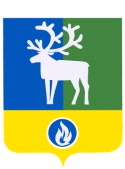 